  اسم الطالب : ................................................................................................................................. الصف : .......................................رقم الجلوس :  ..........................استعن بالله تعالى، ثم ابدأ الحل: السؤال الأول: اختر الإجابة الصحيحة في كل سؤال مما يلي:                                                                             تابع السؤال الأول: السؤال الثاني: ضع كلمة (صح) أمام العبارة الصحيحة وكلمة (خطأ) أمام العبارة الخاطئة:السؤال الثالث: أجب عما هو مطلوب فيما يلي:انتهت الأسئلة،،،مع تمنياتي لكم بالتوفيق والنجاحمعلمـ/ـة المادة :المملكة العربية السعوديةوزارة التعليممكتب تعليم :.............................المدرسة:.......................................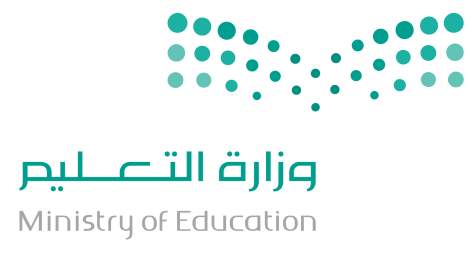 المادة: رياضيات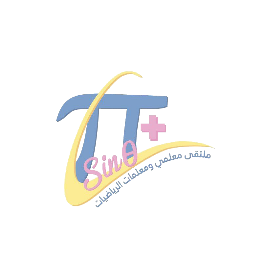             الصف: رابع ابتدائي                            الزمن:                                         عدد الصفحات:3 صفحاتأسئلة اختبار نهاية الفصل الدراسي الثالث (الدور الأول) من العام الدراسي 1443هـ أسئلة اختبار نهاية الفصل الدراسي الثالث (الدور الأول) من العام الدراسي 1443هـ أسئلة اختبار نهاية الفصل الدراسي الثالث (الدور الأول) من العام الدراسي 1443هـ السؤالالدرجة المستحقةالمصححةوتوقيعهاالمراجعةوتوقيعهاالمدققةوتوقيعهاالأولالثانيالثالثالمجموع رقماًالمجموع كتابةً١أي الوحدات التالية تعد الأفضل لقياس كتلة السيارة ؟أي الوحدات التالية تعد الأفضل لقياس كتلة السيارة ؟أي الوحدات التالية تعد الأفضل لقياس كتلة السيارة ؟أي الوحدات التالية تعد الأفضل لقياس كتلة السيارة ؟أي الوحدات التالية تعد الأفضل لقياس كتلة السيارة ؟أي الوحدات التالية تعد الأفضل لقياس كتلة السيارة ؟أي الوحدات التالية تعد الأفضل لقياس كتلة السيارة ؟أاللتربالكيلوجرامجالجرامدالمتر٢أفضل تقدير لطول القارب 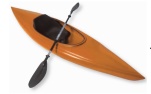 أفضل تقدير لطول القارب أفضل تقدير لطول القارب أفضل تقدير لطول القارب أفضل تقدير لطول القارب أفضل تقدير لطول القارب أفضل تقدير لطول القارب أ6 سنتيمتراتب2 مترج6 ملمتراتد2 كيلو متر٣ما قياس محيط الشكل المجاور ؟ 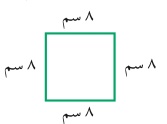 ما قياس محيط الشكل المجاور ؟ ما قياس محيط الشكل المجاور ؟ ما قياس محيط الشكل المجاور ؟ ما قياس محيط الشكل المجاور ؟ ما قياس محيط الشكل المجاور ؟ ما قياس محيط الشكل المجاور ؟ أ32 سمب48 سم ج12 سمد64 سم٤بدأت الحصة الخامسة الساعة 10:30 صباحاً ، واستمرت 45 دقيقة . فما وقت انتهاء الحصة؟       بدأت الحصة الخامسة الساعة 10:30 صباحاً ، واستمرت 45 دقيقة . فما وقت انتهاء الحصة؟       بدأت الحصة الخامسة الساعة 10:30 صباحاً ، واستمرت 45 دقيقة . فما وقت انتهاء الحصة؟       بدأت الحصة الخامسة الساعة 10:30 صباحاً ، واستمرت 45 دقيقة . فما وقت انتهاء الحصة؟       بدأت الحصة الخامسة الساعة 10:30 صباحاً ، واستمرت 45 دقيقة . فما وقت انتهاء الحصة؟       بدأت الحصة الخامسة الساعة 10:30 صباحاً ، واستمرت 45 دقيقة . فما وقت انتهاء الحصة؟       بدأت الحصة الخامسة الساعة 10:30 صباحاً ، واستمرت 45 دقيقة . فما وقت انتهاء الحصة؟       أ12:15 ظهراًب11:15 صباحاًج11:45 صباحاًد12:45 ظهراً٥قدر حجم المجسم التالي 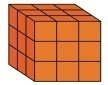 قدر حجم المجسم التالي قدر حجم المجسم التالي قدر حجم المجسم التالي قدر حجم المجسم التالي قدر حجم المجسم التالي قدر حجم المجسم التالي أ١٨ وحدة مكعبةب٢٧ وحدة مكعبةج٣٠ وحدة مكعبةد٣٦ وحدة مكعبة٦الكسر العشري الذي يمثل الجزء المظلل؟ 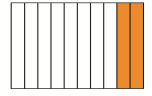 الكسر العشري الذي يمثل الجزء المظلل؟ الكسر العشري الذي يمثل الجزء المظلل؟ الكسر العشري الذي يمثل الجزء المظلل؟ الكسر العشري الذي يمثل الجزء المظلل؟ الكسر العشري الذي يمثل الجزء المظلل؟ الكسر العشري الذي يمثل الجزء المظلل؟ أ٠٢, ٢ب٠٣, ٢ج٢, ٠د٣, ٠٧ما الكسر العشري الذي يكون فيه الرقم ٩ في منزلة أجزاء المئة ؟  ما الكسر العشري الذي يكون فيه الرقم ٩ في منزلة أجزاء المئة ؟  ما الكسر العشري الذي يكون فيه الرقم ٩ في منزلة أجزاء المئة ؟  ما الكسر العشري الذي يكون فيه الرقم ٩ في منزلة أجزاء المئة ؟  ما الكسر العشري الذي يكون فيه الرقم ٩ في منزلة أجزاء المئة ؟  ما الكسر العشري الذي يكون فيه الرقم ٩ في منزلة أجزاء المئة ؟  ما الكسر العشري الذي يكون فيه الرقم ٩ في منزلة أجزاء المئة ؟  أ٥, ١٩ب٩٢, ١ج٠٩, ٣د٠, ٩٣٨أي الرموز التالية يجعل الجملة    ٤٥, ١            ٤٢, ١  صحيحة ؟أي الرموز التالية يجعل الجملة    ٤٥, ١            ٤٢, ١  صحيحة ؟أي الرموز التالية يجعل الجملة    ٤٥, ١            ٤٢, ١  صحيحة ؟أي الرموز التالية يجعل الجملة    ٤٥, ١            ٤٢, ١  صحيحة ؟أي الرموز التالية يجعل الجملة    ٤٥, ١            ٤٢, ١  صحيحة ؟أي الرموز التالية يجعل الجملة    ٤٥, ١            ٤٢, ١  صحيحة ؟أي الرموز التالية يجعل الجملة    ٤٥, ١            ٤٢, ١  صحيحة ؟أ> أكبر منب< أصغر منج= يساويدغير ذلك٩أي الكسور العشرية التالية هو الأكبر قيمة أي الكسور العشرية التالية هو الأكبر قيمة أي الكسور العشرية التالية هو الأكبر قيمة أي الكسور العشرية التالية هو الأكبر قيمة أي الكسور العشرية التالية هو الأكبر قيمة أي الكسور العشرية التالية هو الأكبر قيمة أي الكسور العشرية التالية هو الأكبر قيمة أ٥, ١١ب٥١, ٠ج١٥, ١د١١, ٥١٠الكسر الذي يمثل الجزء المظلل في الشكل المجاور 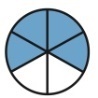 الكسر الذي يمثل الجزء المظلل في الشكل المجاور الكسر الذي يمثل الجزء المظلل في الشكل المجاور الكسر الذي يمثل الجزء المظلل في الشكل المجاور الكسر الذي يمثل الجزء المظلل في الشكل المجاور الكسر الذي يمثل الجزء المظلل في الشكل المجاور الكسر الذي يمثل الجزء المظلل في الشكل المجاور أبجد١١الكسر الذي تمثله النقطة  أ  على خط الأعداد التالي 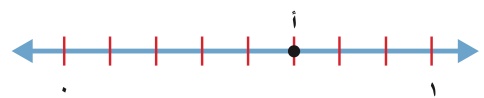 الكسر الذي تمثله النقطة  أ  على خط الأعداد التالي الكسر الذي تمثله النقطة  أ  على خط الأعداد التالي الكسر الذي تمثله النقطة  أ  على خط الأعداد التالي الكسر الذي تمثله النقطة  أ  على خط الأعداد التالي الكسر الذي تمثله النقطة  أ  على خط الأعداد التالي الكسر الذي تمثله النقطة  أ  على خط الأعداد التالي الكسر الذي تمثله النقطة  أ  على خط الأعداد التالي أبجد١٢الكسر الأصغر من بين الكسور     ،   ،  ،الكسر الأصغر من بين الكسور     ،   ،  ،الكسر الأصغر من بين الكسور     ،   ،  ،الكسر الأصغر من بين الكسور     ،   ،  ،الكسر الأصغر من بين الكسور     ،   ،  ،الكسر الأصغر من بين الكسور     ،   ،  ،الكسر الأصغر من بين الكسور     ،   ،  ،الكسر الأصغر من بين الكسور     ،   ،  ،أبجد١٣أكل نايف   برتقالة . أي الكسور التالية يكافئ   ؟أكل نايف   برتقالة . أي الكسور التالية يكافئ   ؟أكل نايف   برتقالة . أي الكسور التالية يكافئ   ؟أكل نايف   برتقالة . أي الكسور التالية يكافئ   ؟أكل نايف   برتقالة . أي الكسور التالية يكافئ   ؟أكل نايف   برتقالة . أي الكسور التالية يكافئ   ؟أكل نايف   برتقالة . أي الكسور التالية يكافئ   ؟أكل نايف   برتقالة . أي الكسور التالية يكافئ   ؟أبجد١٤الكسر العشري الذي يكافئ  الكسر الاعتيادي  الكسر العشري الذي يكافئ  الكسر الاعتيادي  الكسر العشري الذي يكافئ  الكسر الاعتيادي  الكسر العشري الذي يكافئ  الكسر الاعتيادي  الكسر العشري الذي يكافئ  الكسر الاعتيادي  الكسر العشري الذي يكافئ  الكسر الاعتيادي  الكسر العشري الذي يكافئ  الكسر الاعتيادي  الكسر العشري الذي يكافئ  الكسر الاعتيادي  أ٤, ٠ب٢٥, ٠٢٥, ٠ج٢, ٠د١٤, ٠١٥ما العدد الذي تمثله الأجزاء المظللة 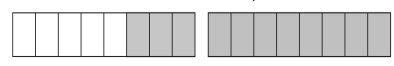 ما العدد الذي تمثله الأجزاء المظللة ما العدد الذي تمثله الأجزاء المظللة ما العدد الذي تمثله الأجزاء المظللة ما العدد الذي تمثله الأجزاء المظللة ما العدد الذي تمثله الأجزاء المظللة ما العدد الذي تمثله الأجزاء المظللة ما العدد الذي تمثله الأجزاء المظللة أ ١ب ١ ١ج ١د ١١٦يبلغ طول سيارة  : ٥٨, ٥١٤ سنتيمتراً . ما طول هذه السيارة إلى أقرب عدد صحيح ؟يبلغ طول سيارة  : ٥٨, ٥١٤ سنتيمتراً . ما طول هذه السيارة إلى أقرب عدد صحيح ؟يبلغ طول سيارة  : ٥٨, ٥١٤ سنتيمتراً . ما طول هذه السيارة إلى أقرب عدد صحيح ؟يبلغ طول سيارة  : ٥٨, ٥١٤ سنتيمتراً . ما طول هذه السيارة إلى أقرب عدد صحيح ؟يبلغ طول سيارة  : ٥٨, ٥١٤ سنتيمتراً . ما طول هذه السيارة إلى أقرب عدد صحيح ؟يبلغ طول سيارة  : ٥٨, ٥١٤ سنتيمتراً . ما طول هذه السيارة إلى أقرب عدد صحيح ؟يبلغ طول سيارة  : ٥٨, ٥١٤ سنتيمتراً . ما طول هذه السيارة إلى أقرب عدد صحيح ؟يبلغ طول سيارة  : ٥٨, ٥١٤ سنتيمتراً . ما طول هذه السيارة إلى أقرب عدد صحيح ؟أ٥٠٠ سمب514 سم514 سمج515 سمد550 سم١٧ما ناتج تقريب العدد٣٤, ٦٧ إلى أقرب عُشر ؟ما ناتج تقريب العدد٣٤, ٦٧ إلى أقرب عُشر ؟ما ناتج تقريب العدد٣٤, ٦٧ إلى أقرب عُشر ؟ما ناتج تقريب العدد٣٤, ٦٧ إلى أقرب عُشر ؟ما ناتج تقريب العدد٣٤, ٦٧ إلى أقرب عُشر ؟ما ناتج تقريب العدد٣٤, ٦٧ إلى أقرب عُشر ؟ما ناتج تقريب العدد٣٤, ٦٧ إلى أقرب عُشر ؟ما ناتج تقريب العدد٣٤, ٦٧ إلى أقرب عُشر ؟أ٦٧ب٣, ٦٧٣, ٦٧ج٣٤, ٦٧د٦٨١٨اشترت نورة كتاباً ب٩٥, ١٩  ريالاً ودفتراً ب١٩, ٤  ريالات . ما المبلغ التقريبي الذي أنفقته نوره ثمناً لمشترياتها ؟ اشترت نورة كتاباً ب٩٥, ١٩  ريالاً ودفتراً ب١٩, ٤  ريالات . ما المبلغ التقريبي الذي أنفقته نوره ثمناً لمشترياتها ؟ اشترت نورة كتاباً ب٩٥, ١٩  ريالاً ودفتراً ب١٩, ٤  ريالات . ما المبلغ التقريبي الذي أنفقته نوره ثمناً لمشترياتها ؟ اشترت نورة كتاباً ب٩٥, ١٩  ريالاً ودفتراً ب١٩, ٤  ريالات . ما المبلغ التقريبي الذي أنفقته نوره ثمناً لمشترياتها ؟ اشترت نورة كتاباً ب٩٥, ١٩  ريالاً ودفتراً ب١٩, ٤  ريالات . ما المبلغ التقريبي الذي أنفقته نوره ثمناً لمشترياتها ؟ اشترت نورة كتاباً ب٩٥, ١٩  ريالاً ودفتراً ب١٩, ٤  ريالات . ما المبلغ التقريبي الذي أنفقته نوره ثمناً لمشترياتها ؟ اشترت نورة كتاباً ب٩٥, ١٩  ريالاً ودفتراً ب١٩, ٤  ريالات . ما المبلغ التقريبي الذي أنفقته نوره ثمناً لمشترياتها ؟ اشترت نورة كتاباً ب٩٥, ١٩  ريالاً ودفتراً ب١٩, ٤  ريالات . ما المبلغ التقريبي الذي أنفقته نوره ثمناً لمشترياتها ؟ أ٢٠ ريالاًب٢٢ ريالاً٢٢ ريالاًج٢٤ ريالاًد٢٥ ريالاً١٩أفضل تقدير لسعة الحوض أفضل تقدير لسعة الحوض أفضل تقدير لسعة الحوض 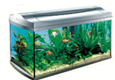 أ٣٠ لتراًب15كجم15كجمج10مللترد٢٠جم٢٠ضرب عدد ما في 3 ، ثم طرح من ناتج الضرب 8 ، ثم قسم الباقي على 4 فكان الناتج 7 ما هذا العدد ؟ ضرب عدد ما في 3 ، ثم طرح من ناتج الضرب 8 ، ثم قسم الباقي على 4 فكان الناتج 7 ما هذا العدد ؟ ضرب عدد ما في 3 ، ثم طرح من ناتج الضرب 8 ، ثم قسم الباقي على 4 فكان الناتج 7 ما هذا العدد ؟ ضرب عدد ما في 3 ، ثم طرح من ناتج الضرب 8 ، ثم قسم الباقي على 4 فكان الناتج 7 ما هذا العدد ؟ ضرب عدد ما في 3 ، ثم طرح من ناتج الضرب 8 ، ثم قسم الباقي على 4 فكان الناتج 7 ما هذا العدد ؟ ضرب عدد ما في 3 ، ثم طرح من ناتج الضرب 8 ، ثم قسم الباقي على 4 فكان الناتج 7 ما هذا العدد ؟ ضرب عدد ما في 3 ، ثم طرح من ناتج الضرب 8 ، ثم قسم الباقي على 4 فكان الناتج 7 ما هذا العدد ؟ ضرب عدد ما في 3 ، ثم طرح من ناتج الضرب 8 ، ثم قسم الباقي على 4 فكان الناتج 7 ما هذا العدد ؟ أ12ب1414ج16د18١المساحة هي طول الخط الذي يحيط بالشكل ٢في الكسر غير الفعلي ، يكون البسط أصغر من المقام ٣لإيجاد كسر مكافئ لكسر ما ، نضرب كلاً من البسط والمقام في العدد نفسه أو نقسمهما على العدد نفسه  ٤يحتوي الكسر العشري ٠٥, ٠ على خمسة أعشار ٥العدد   ١ يكتب ١٥, ١ على صورة كسر عشري أوجد مساحة كل شكل مما يلي :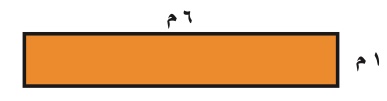 ............................................................       ب)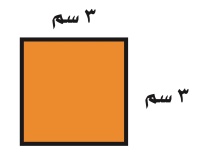 ..............................................................أكتب كل كسر غير فعلي على شكل عدد كسري والعكس ؟  = ٢ =قارن مستعملاً ( <   أو  >  أو  =   ) :٧٥, ١                  ١ب)                                         ج)  ١١                     ٦٠, ١١  ‌‌أوجد ناتج الجمع أو الطرح :٩٧, ٤  +   ٤, ٨   =٩, ٦  -  ٤٨, ٢  =